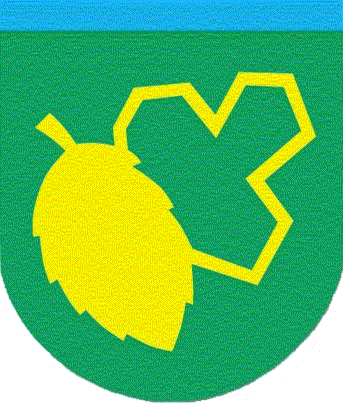 PRIJAVNI OBRAZECPROGRAMI, PROJEKTI IN PRIREDITVE S PODROČJA TURIZMA V LETU 2017IZVAJALEC RAZPISNE VSEBINEOSNOVNI PODATKI O IZVAJALCUREDNA DEJAVNOST1.  PODATKI O ČLANSTVU        OBVEZNA PRILOGA: Seznam članstva potrjen z žigom društva in podpisom predsednika.2. REDNA DEJAVNOST IZVAJALCA         OBVEZNE PRILOGE: Poročila in program3.  IZOBRAŽEVANJEJUBILEJI, NAGRADEPRIREDITVEPRIREDITVE LOKALNEGA ZNAČAJAPRIREDITEV OBČINSKEGA POMENAPROJEKTI                                                                           Izpolnil:……………………………….                                                                           Podpis:………………………………V ……………...., dne…………….                  Žig:REKAPITULACIJA (Izpolni komisija za turizem):VZOREC POGODBEObčina Žalec, Ulica Savinjske čete 5, 3310 Žalec, ki jo zastopa župan Janko Kos, davčna številka 62546708, podračun št. 01390-0100004366 pri UJP Žalec, (v nadaljevanju: občina)inZKŠT Zavod za kulturo, šport in turizem Žalec, ki ga zastopa direktor Matjaž Juteršek, davčna štev. SI34099921, transakcijski račun št. 01390-6033656356 pri UJP Žalec, (v nadaljevanju: ZKŠT)terDruštvo ________, Naslov__________, Pošta________ davčna št. __________, transakcijski račun št. __________________,  ki ga zastopa predsednik ______________, (v nadaljevanju: prejemnik)sklenejo naslednjoPOGODBO o sofinanciranju programov, projektov in prireditev napodročju turizma v občini Žalec za leto 2017 in 2018členPogodbene stranke ugotavljajo:da je bil objavljen Javni razpis za sofinanciranje programov, projektov in prireditev na področju turizma v Občini Žalec za leto 2017 in 2018  (spletna stran Občine);da se je prejemnik z vlogo prijavil na javni razpis pravočasno, ki jo je pregledala Komisija za turizem;da je občina z odločbo št. ___________, z dne _________, prejemniku odobrila sredstva za sofinanciranje programov, projektov in prireditev s področja turizma za leto 2017 v višini   ______ EUR ter za leto 2018 v višini _______ EUR.členObčina in ZKŠT sta pri izračunu vrednosti programov, upoštevali kriterije in merila za vrednotenje turističnih programov, projektov in prireditev, ki so določena v Pravilniku o sofinanciranju programov, projektov in prireditev na področju turizma v Občini Žalec (Uradni list RS, št. 31/12 in št. 16/15) in višino finančnih sredstev namenjenih turizmu v proračunu Občine Žalec (p.p. 14021) za leti 2017 in 2018.Višina odobrenih sredstev je izračunana na osnovi razmerja med številom vseh točk in vrednostjo letno zagotovljenih sredstev v proračunu 2017 in 2018. Prejemnik se zavezuje občini in ZKŠT posredovati finančno ovrednoteno poročilo o izvedenih aktivnostih za leto 2017 najkasneje do 24. 11. 2017 in za leto 2018 najkasneje do 23. 11. 2018.Prejemnik je dolžan vrniti v proračun občine vsa nenamensko porabljena sredstva.Prav tako je dolžan v roku 8 dni od poziva občine ali ZKŠT v proračun vrniti sredstva skupaj z zakonitimi zamudnimi obrestmi, v kolikor jih je pridobil:na podlagi navedb neresničnih podatkov v vlogi;na podlagi neverodostojne dokumentacije v poročilu terza isti namen iz kateregakoli drugega javnega vira.členPrejemnik se zavezuje, da bo program turizma, ki je predmet te pogodbe, izvajal v skladu s strokovno doktrino in v smislu namenske ter racionalne porabe proračunskih sredstev. Hkrati pa bo skrbel za vključevanje čim večjega števila mladih v turizem in ga s tem promoviral.Prejemnik se zavezuje, da bo na poziv Občine Žalec ali ZKŠT letno sodeloval na dveh prireditvah občinskega pomena. K sodelovanju bo pozvan najmanj 15 dni pred prireditvijo.členPrejemnik je dolžan občini in ZKŠT kadarkoli preveriti nenamensko porabo sredstev in omogočiti izvedbo nadzora Nadzornemu odboru Občine Žalec.členSkrbniki pogodbe so: za občino svetovalka za razvoj podeželja Tilka Potočnik, za ZKŠT vodja programa turizem, Sabina Palir in za prejemnika predsednik društva.členV primeru, da končni prejemnik ne podpiše pogodbe v roku petnajstih (15) dni od prejema pogodbe, se šteje, da je odstopil od z odločbo odobrenih sredstev.členPogodbene stranke so soglasne, da se bodo obveščale o vseh dejstvih, ki so pomembna za izvajanje te pogodbe ter soglasne, da bodo morebitne spore reševale sporazumno, v nasprotnem primeru je za reševanje sporov pristojno sodišče v Žalcu.členTa pogodba je sestavljena v treh (3) enakih izvodih, od katerih prejme vsaka stranka po en izvod. Pogodba se uporablja od 1. 1. 2017 in prične veljati z dnem podpisa vseh pogodbenih strank.Št. pogodbe: IZJAVEIZJAVA O IZPOLNJEVANJU IN SPREJEMANJU POGOJEV JAVNEGA RAZPISAIZVAJALEC: _________________________________  Izjavljamo:da sprejemamo pogoje, kriterije in merila, navedene v javnem razpisu za sofinanciranje programov, projektov in prireditev s področja turizma v Občini Žalec za leti 2017 in 2018 in se z njimi v celoti strinjamo;da so podatki, ki so podani v prijavi resnični in ustrezajo dejanskemu stanju, da vse priložene fotokopije priloženih listin ustrezajo originalu;da imamo zagotovljene osnovne pogoje za realizacijo načrtovanih turističnih programov, projektov in prireditev;da za podane podatke, njihovo resničnost in ustreznost fotokopij prevzemamo popolno odgovornost;da za kritje stroškov prijavljenega programa, projekta in prireditve nismo pridobili sredstev na drugih razpisih, ki jih objavlja Občina Žalec oz. nismo z vsebino programa, projekta in prireditve kandidirali na ostalih državnih oz. mednarodnih razpisih;da bomo oglaševali Občino Žalec kot sofinancerja izbranega programa, projekta in prireditve.Kraj in datum								Podpis odgovorne osebe_____________		          žig				____________________IZJAVA – ČLANSTVOIZVAJALEC: ____________________________________  Izjavljam, da imam urejeno evidenco o članstvu in da vsi člani redno poravnavajo dogovorjeno letno članarino.Kraj in datum							Podpis odgovorne osebe_____________                          žig                                	____________________IZJAVA – RESNIČNI IN NEZAVAJAJOČI PODATKI IZVAJALEC: _________________________Izjavljam, da so vsi podatki v naši prijavi resnični in nezavajajoči. Seznanjeni smo s tem, da nas lahko naročnica izloči iz ocenjevanja ponudb, če bodo naši podatki v prijavi zavajajoči.Kraj in datum							Podpis odgovorne osebe___________________			žig		____________________I.OSNOVNI PODATKI O IZVAJALCU II.REDNA DEJAVNOSTIII.PRIREDITVEIV.PROJEKTIV.VZOREC POGODBEVI.IZJAVEPopolno ime izvajalca: Naslov izvajalca: Matična številka iz obvestila Zavoda RS za statistiko: Davčna številka: Naslov, na katerega naj pošiljamo pošto: Elektronski naslov,  na katerega pošiljamo pošto:       Telefon: Priimek in ime predsednika:  Številka TRR in banka: Število članov izvršilnega organa :               od tega moških:                   žensk:ŠT. ČLANOV OZ. VČLANJENIH DRUŠTEVMOŠKIŽENSKESKUPAJIzpolni Komisija ŠTEVILO TOČKOpisIzpolni komisija za turizem Poročilo društva o delu v preteklem letuProgram dela društva za tekoče leto Poročilo o delovanju turističnega podmladkaPoročilo o delu sekcijePoročilo o sodelovanju s KS in drugimi društvi v krajuVrstaŠtevilo udeležencevIzpolni komisija za turizemOrganizacija strokovne ekskurzije za člane društva oz. zvezeOrganizacija delavnice, tečajaUdeležba članov na seminarju, delavnici drugih izvajalcevSKUPAJVrstaOznačite s križcemIzpolni komisija za turizemZa 10 let delovanjaZa _______ delovanja (vpišite število let delovanja. Jubilejno leto je vsako nadaljnje 10 leto)SKUPAJOpisIzpolni izvajalecIzpolni komisija za turizemNaziv prireditveDatum prireditveKraj prireditvePredvideno število udeležencevPrireditev je(obkrožite)tradicionalnani tradicionalnaČas trajanja prireditve (obkrožite)en danveč kot en danIzvajalec je(obkrožite)organizator prireditvesodeluje na prireditviKontaktna oseba in njen telefonSKUPAJOpisIzpolni izvajalecIzpolni komisija za turizemNaziv prireditveDatum prireditveKraj prireditvePredvideno število udeležencevPrireditev je(obkrožite)tradicionalnani tradicionalnaČas trajanja prireditve (obkrožite)en danveč kot en danIzvajalec je(obkrožite)organizator prireditvesodeluje na prireditviKontaktna oseba in njen telefonSKUPAJOpisIzpolni izvajalecIzpolni komisija za turizemNaziv prireditveDatum prireditveKraj prireditvePredvideno število udeležencevPrireditev je(obkrožite)tradicionalnani tradicionalnaČas trajanja prireditve (obkrožite)en danveč kot en danIzvajalec je(obkrožite)organizator prireditvesodeluje na prireditviKontaktna oseba in njen telefonSKUPAJOpisIzpolni izvajalecIzpolni komisija za turizemNaziv prireditveDatum prireditveKraj prireditvePredvideno število udeležencevPrireditev je(obkrožite)tradicionalnani tradicionalnaČas trajanja prireditve (obkrožite)en danveč kot en danIzvajalec je(obkrožite)organizator prireditvesodeluje na prireditviKontaktna oseba in njen telefonSKUPAJOpisIzpolni izvajalecIzpolni komisija za turizemNaziv prireditveDatum prireditveKraj prireditvePredvideno število udeležencev(obkrožite)do 200nad 200 do 1000nad 1000Prireditev traja(obkrožite)1 dan2 dni3 dni ali večTeritorialni značaj prireditve(obkrožite)lokalniregionalnidržavni in širšeTehnična zahtevnost prireditve(obkrožite)priznanja, nagrade, lenteozvočenjepistaoderklopi in mizerazsvetljavavarnostne ograjesanitarna opremaOrganizacijski nivo prireditev(obkrožite)strokovno vodenje in povezovanjevarovanjenujna medicinska pomočpožarna stražazapore, usmerjanje prometaLokacijska izvedba prireditve(obkrožite)prireditev se odvija na določeni lokacijiprireditev se odvija na več lokacijaVarovanje etnološke, naravne in kulturne dediščine ter spremljevalne aktivnosti (obkrožite)obujanje, prikaz starih običajev, dogodkov, poklicevspremljajoče aktivnosti (delavnice, animacije, nagradne igre…)Promocija prireditve(obkrožite)plakatimedijske objavebrošureoglaševanjeKontaktna oseba in njen telefonSKUPAJPredviden termin čistilne akcije in število udeležencev na lastni čistilni akciji:Izpolni komisija za turizemSKUPAJOpisIzpolni komisija za turizemProjekti v zvezi z urejanjem javnih površin in ostaloIzvedba lastnega predizbora v občinskem projektu Najlepši kraj, hiša in kmetija Spletna stran – postavitev in zagonSpletna stran - vzdrževanjeOrganizacija muzejske dejavnosti in ureditev muzejske zbirkeVzdrževanje in dopolnjevanje muzejske zbirke, obratovanje  muzeja, število mesecevInformacijska tabla (navedite število tabel)Vzdrževanje info tabel (navedite število tabel)Brošura o kraju – večlistna (obkrožite)             naklada 1000 kos             naklada več kot 1000 kos             nova brošura             ponatisZgibanka (obkrožite)             naklada 1000 kos             naklada več kot 1000 kos             nova zgibanka             ponatisRazglednica (obkrožite)             naklada 1000 kos             naklada več kot 1000 kos             nova razglednica             ponatisdrugi materiali (navedite)predstavitev včlanjenih društev (navedite vsebino   predstavitve)Promocijske predstavitve ( navedite vsebino predstavitev)SKUPAJRAZPISNA  VSEBINAŠTEVILO TOČKRedna dejavnost izvajalca PrireditveProjektiSKUPAJOBČINA ŽALECŽupan: Janko Kos___________________________________Žig:Datum: ___________ZKŠT ŽALECDirektor: Matjaž Juteršek__________________________________Žig:Datum: ___________PREJEMNIK:Turistično društvo Predsednik: ___________________________________Žig:Datum:___________